ANEXO B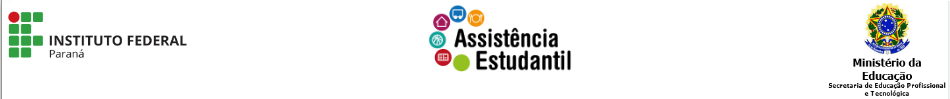 PRÓ-REITORIA DE ENSINO DIRETORIA DE ASSISTÊNCIA ESTUDANTILCOORDENADORIA DE ASSISTÊNCIA ESTUDANTILPROGRAMA DE BOLSAS ACADÊMICAS DE INCLUSÃO SOCIAL – EDIÇÃO 2023FORMULÁRIO DE INTERPOSIÇÃO DE RECURSOTÍTULO DO PROJETONOME DO/A ORIENTADOR/AJUSTIFICATIVA*Obrigatório anexar a este formulário a proposta de projeto corrigida/alterada, e entregar à Comissão para nova avaliação.Cidade,	de	de 2023.